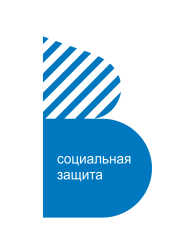                        Департамент социальной защиты населения                       администрации Владимирской области      МЕРЫ СОЦИАЛЬНОЙ ПОДДЕРЖКИ
      «ДЕТЯМ ВОЙНЫ»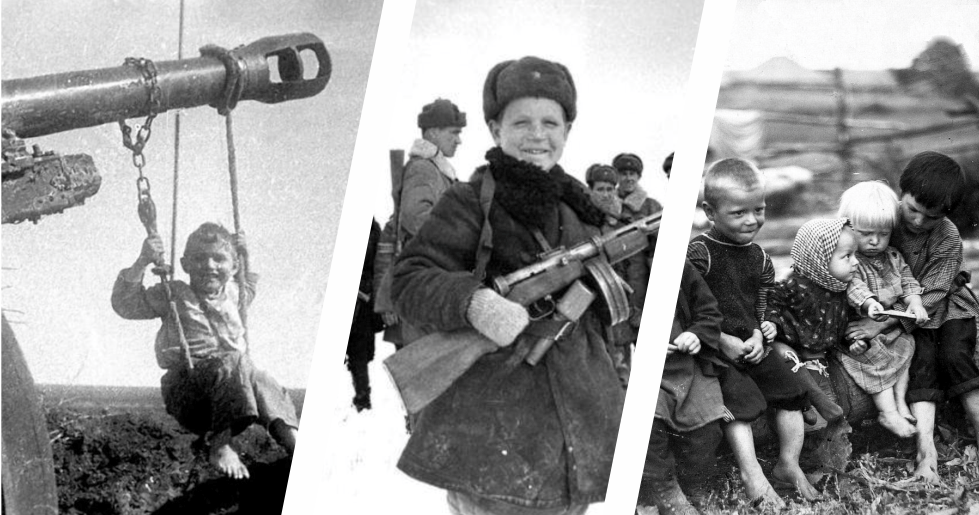 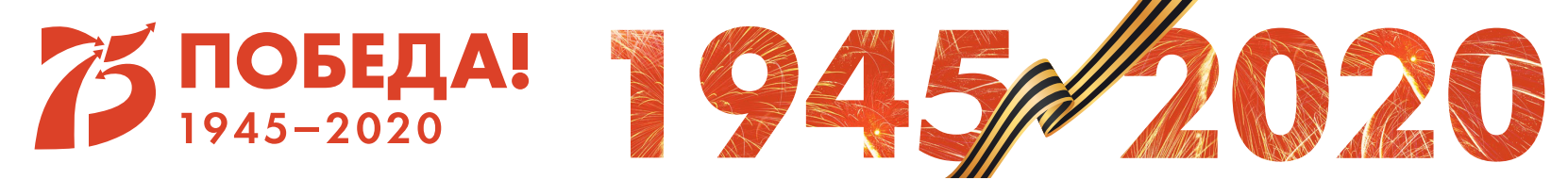   Владимир 2020Закон Владимирской области от 04.10.2019 № 87-ОЗ 
«О мерах социальной поддержки лиц, которым на 3 сентября 1945 года не исполнилось 18 лет («Дети войны»)»КУДА ОБРАЩАТЬСЯ:АДРЕСА И ТЕЛЕФОНЫ ГОСУДАРСТВЕННЫХ КАЗЕННЫХ 
УЧРЕЖДЕНИЙ (ГКУ) СОЦИАЛЬНОЙ ЗАЩИТЫ НАСЕЛЕНИЯМеры 
социальной поддержкиРазмерУсловияпредоставленияТребуемыедокументыКомпенсация расходов по оплате жилого помещения и коммунальных услуг 25 %Граждане из числа «детей войны», не получающие меры социальной поддержки в соответствии с законодатель-ством Российской Федерации и Владимирской области.заявление; паспорт;удостоверение получателя мер социальной поддержки из числа «детей войны»;сведения о составе семьи и характеристике жилья;квитанции на оплату жилищно-коммунальных услуг по адресу получателя за последний календарный месяц перед месяцем обращения, или договоры на оказание коммунальных услуг, или справки из организаций, предоставляющих коммунальные услуги.Ежегодная денежная выплата 1000 руб.Независимо от получения мер социальной поддержки по другим нормативно-правовым актамзаявление; паспорт;удостоверение получателя мер социальной поддержки из числа «детей войны»; (при отсутствии сведений в базе данных учреждений социальной защиты населения).Бесплатная юридическаяпомощь-Независимо от получения мер социальной поддержки по другим нормативно-правовым актамудостоверение получателя мер социальной поддержки из числа «детей войны»;Меры 
социальной поддержкиРазмерУсловияпредоставленияТребуемыедокументыВнеочередной прием в организации социального обслуживания, предоставляющие социальные услуги в стационарной форме, в полустационарной форме, внеочередное обслуживание организациями социального обслуживания, предоставляющими социальные услуги в форме социального обслуживания на дому -Независимо от получения мер социальной поддержки по другим нормативно-правовым актамудостоверение получателя мер социальной поддержки из числа «детей войны»;Внеочередное оказание медицинской помощи в рамках программы государственных гарантий бесплатного оказания гражданам медицинской помощи в медицинских организациях государственной системы здравоохранения Владимирской области-Независимо от получения мер социальной поддержки по другим нормативно-правовым актамудостоверение получателя мер социальной поддержки из числа «детей войны»;Внеочередное обслуживание при посещении государственных организаций культуры-Независимо от получения мер социальной поддержки по другим нормативно-правовым актамудостоверение получателя мер социальной поддержки из числа «детей войны»;НаименованиеТелефон,ФаксАдресИмя сайта,адрес электронной почтыДепартамент социальной защиты населения администрации Владимирской области(4922) 54-52-25, 54-47-68600022, г. Владимир, пр-т. Ленина  д.59http://www.social33.ru,dszn@avo.ruГКУ «Управление социальной защиты населения по городу Владимиру»(4922) 34-35-37, 54-57-93600022, г.Владимир, пр-т. Ленина  д.53http://vladimir.social33.ru,vlad_usp@uszn.avo.ruГКУ «Отдел социальной защиты населения по Александровскому району»(49244) 2-26-70601650, г.Александров, ул.Революции  д.72http://alexandrov.social33.ru,aleksandrov_kszn@uszn.avo.ruГКУ «Отдел социальной защиты населения по Вязниковскому району»(49233)2-63-95, 2-61-58601443, г.Вязники, ул.Комсомольская д.1http://vyazniki.social33.ru,viazniki_uszn@uszn.avo.ruГКУ «Отдел социальной защиты населения по Гороховецкому району»(49238)2-10-02,2-10-02601480, г. Гороховец, ул.Ленина  д.93http://gorohovets.social33.ru/,gorohov_uszn@uszn.avo.ruГКУ «Отдел социальной защиты населения по г. Гусь-Хрустальному и Гусь-Хрустальному району»(49241)2-08-75,2-16-20601501, г.Гусь-Хрустальный  
ул. Рудницкой,  д.15http://gus-gorod.social33.ru/,gus_goszn@uszn.avo.ruГКУ «Отдел социальной защиты населения по Камешковскому району»(49248) 2-29-78,2-40-39601300, г. Камешково, ул.Свердлова  д.10http://kameshkovo.social33.ru/,kameshki_osgl@uszn.avo.ruГКУ  «Отдел социальной защиты населения по Киржачскому району»(49237)2-05-93,2-01-19601010, г. Киржач, ул.Советская   д.1http://kirzhach.social33.ru/,kirzhach_oszn@uszn.avo.ruГКУ «Отдел социальной защиты населения по г.Коврову и Ковровскому району»(49232)3-29-40,3-01-32601900, г.Ковров,пр. Ленина  д.42-аhttp://kovrov-gorod.social33.ru/,kovrov_goszn@uszn.avo.ruГКУ «Отдел  социальной защиты населения по Кольчугинскому району»(49245)2-29-55,2-37-71601785, г. Кольчугино,3 Интернационала, 40http://kolchugino.social33.ru/,kolch_kszn@uszn.avo.ruГКУ «Отдел  социальной защиты населения по Меленковскому району»(49247)2-43-45,2-22-86602102, г. Меленки, ул.1 Мая, д.40http://melenky.social33.ru/,melenki_r@uszn.avo.ruГКУ «Отдел  социальной защиты населения по г. Муром и Муромскому району»(49234)3-28-32,2-18-04602267, г. Муром,Ул.Л.Толстого, д.41http://murom.social33.ru/,murom_uszn@uszn.avo.ruГКУ «Отдел  социальной защиты населения по Петушинскому району»(49243) 2-13-35,2-13-35601144, г. Петушки, ул. Кирова   д.2-аhttp://petushki.social33.ru/,petushki_oszn@uszn.avo.ruГКУ «Отдел  социальной защиты населения по г. Радужный»(49254)3-28-99,3-27-75600910, г. Радужный,1 квартал, д.55http://raduga.social33.ru/,raduga_oszn@uszn.avo.ruГКУ «Отдел  социальной защиты населения по Селивановскому району»(49236)2-19-06,2-19-43602332, Селивановский р-он, пос. Красная Горбатка, ул.Красноармейская,д.12http://selivanovo.social33.ru/,seliv_roszn@uszn.avo.ruГКУ «Отдел  социальной защиты населения по Собинскому району»(49242)2-22-49601204, г. Собинка,ул.Димитрова  д.1http://sobinka.social33.ru/,sobinka_roszn@uszn.avo.ruГКУ «Отдел  социальной защиты населения по Судогодскому району»(49235) 2-13-53,2-20-81601351, г. Судогда,  ул. Муромское шоссе  д.3http://sudogda.social33.ru/,sudogda_oszn@uszn.avo.ruГКУ «Отдел  социальной защиты населения по Суздальскому району»(49231)2-02-24,2-12-19601293, г. Суздаль,  Красная площадь, д.1http://suzdal.social33.ru/,suzdal_roszn@uszn.avo.ruГКУ «Отдел  социальной защиты населения по Юрьев-Польскому району»(49246)2-22-52,2-24-50601800, г. Юрьев-Польский,ул. Шибанкова  д.47http://yuriev-pol.social33.ru/,yuriev_oszn@uszn.avo.ru